Рисование «Праздничный салют»Цель: развивать воображение и интерес к художественному творчеству. Учиться рисовать линии, круги и пробовать рисовать методом тычка. Закреплять умение правильно держать кисть; углублять представления о цвете (жёлтый, красный, зелёный, синий).Материал: альбомный лист, гуашь четырёх цветов, жёсткая кисть, разноцветные ленты или флажки (на каждого ребёнка); картинки или открытки с изображением салюта.Ход занятия:Рассказать ребенку о праздничном салюте, рассмотреть вместе с ним картинки или открытки, прочитать стихотворение о салюте, акцентируя внимание ребенка на красоте этого зрелища. Говорите восторженно, весело и каждый «взрыв» сопровождайте смехом, чтобы малыш видел, слышал вас. Попросите, чтобы ребенок за вами повторял!Прямо в небо пушки бьют.Это - праздничный салют.Бах, ба, бах! И бух, бух, бух!Аж, захватывает дух.В небе вспыхнула звезда.Вот так чудо! Вот так да!А вокруг неё цветыНебывалой красоты.Напомнить и показать ребенку, как правильно держать кисть (как карандаш, выше её металлической части); предложить ему выполнить различные движения кистью в воздухе (вверх, вниз, вправо, влево, круговые); показать, как надо держать кисть для рисования методом тычка (вертикально); сделать кистью несколько тычков по бумаге без краски.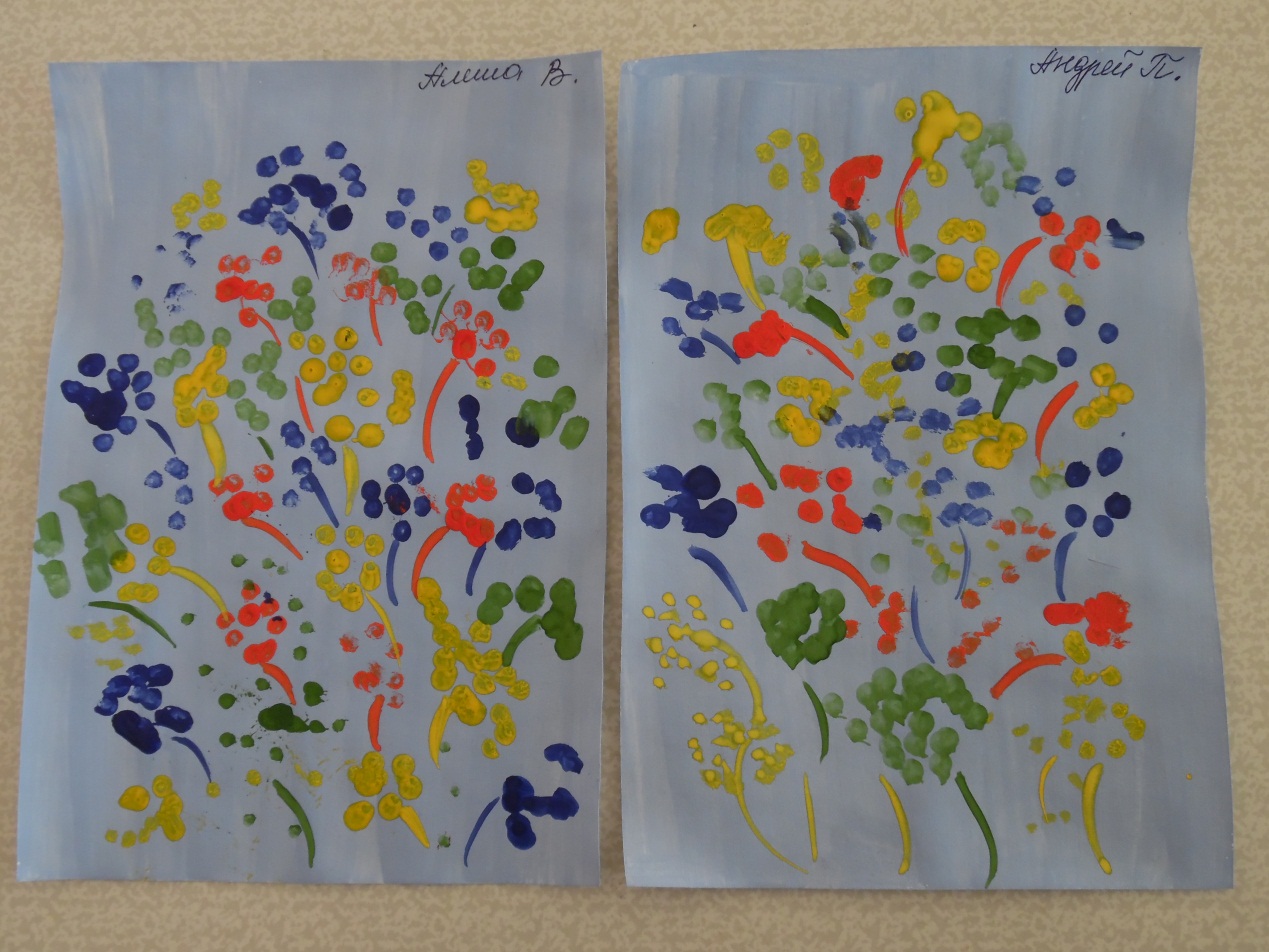 